5th February 2020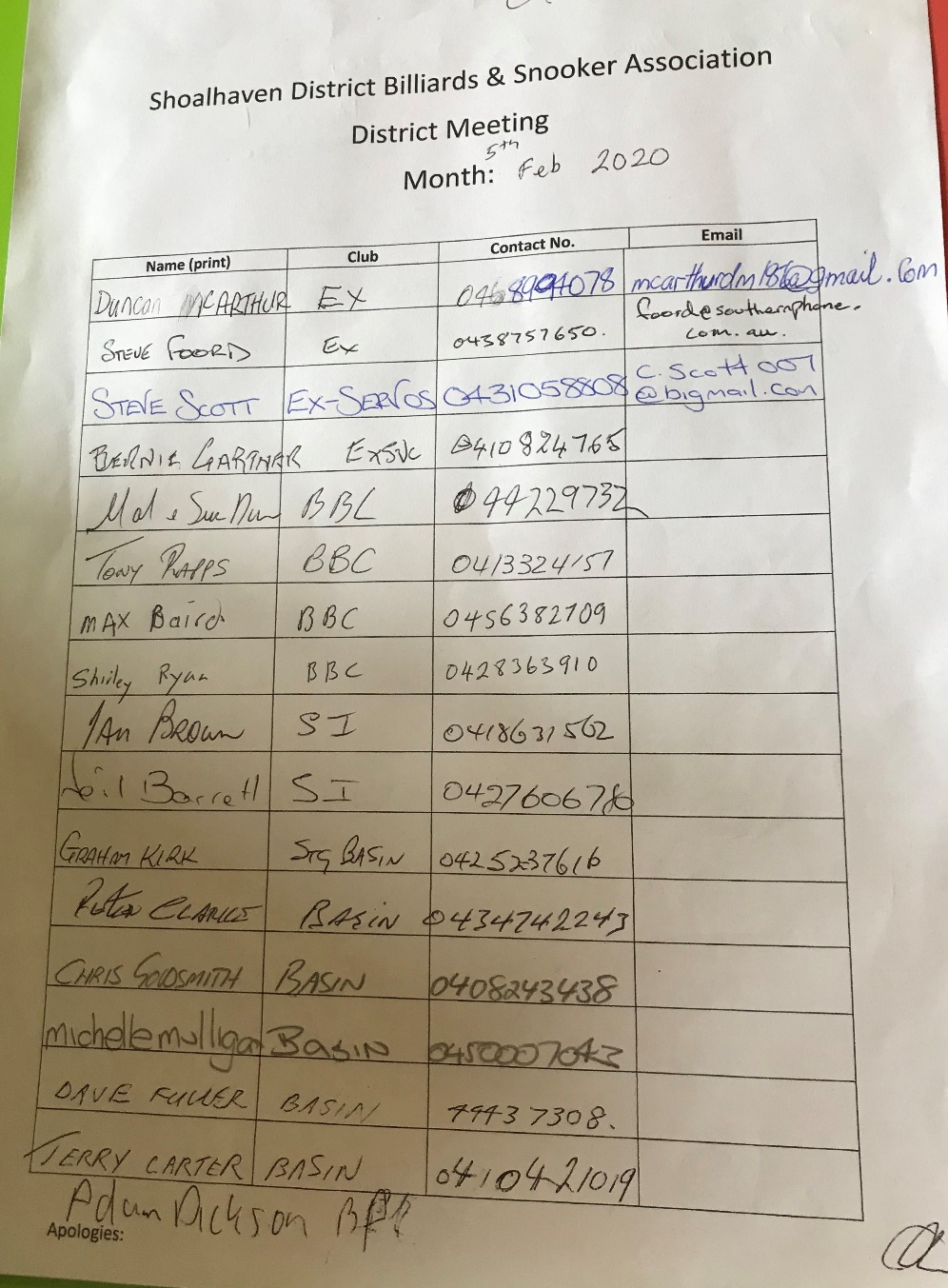 Opened 7.00pmPresent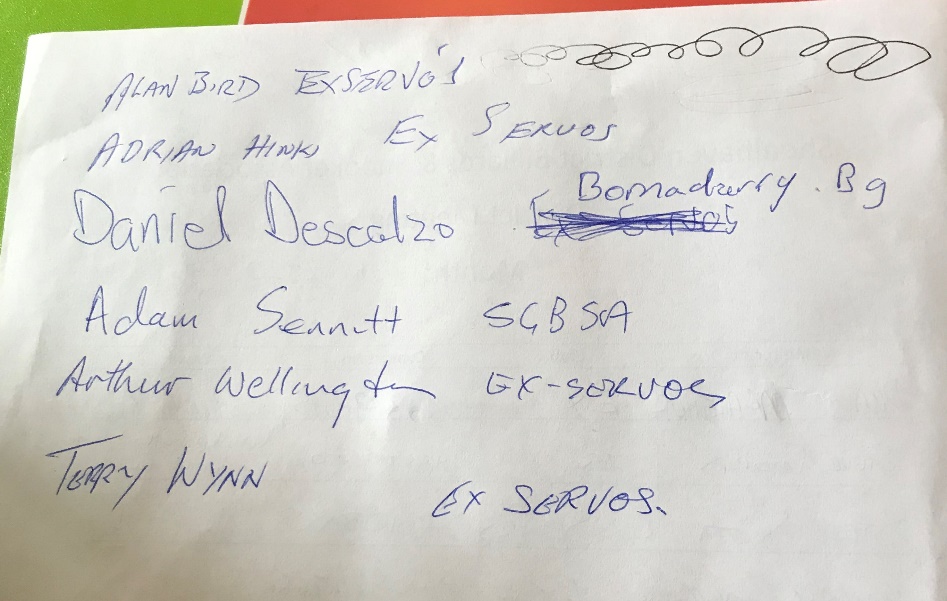 Apology Dave HazelSteve Foord opened and welcomed everyone to the AGM.Everyone was given the minutes from last meeting to read.Steve Foord declared All positions are vacant.Terry Carter Nominated Dave Fuller for PresidentSeconded Michelle MulliganDave Fuller acceptedAll in FavourShirley Ryan Nominated Adam Sennett for Vice PresidentSeconded Max BairdAdam Sennett acceptedAll in favourMax Baird nominated Shirley Ryan for SecretarySeconded Daniel DescalzoShirley Ryan accepted All in FavourDave Fuller Nominated Adam Sennett for RecorderSeconded Adam DicksonAdam Sennett acceptedAll favourShirley Ryan nominated Sue Davis for TreasurerSeconded Mal Davis Sue Davis acceptedAll in favourDave Fuller nominated Michelle Mulligan for Match SecretarySeconded Peter ClarkeMichelle Mulligan acceptedAll in favour2020	 CommitteePresident 				Dave FullerVice President 			Adam SennettSecretary 				Shirley RyanRecorder 					Adam SennettTreasurer 				Sue DavisMatch Secretary 			Michelle MulliganAGM closed 7.25pm